Администрация  Ленинского муниципального района Волгоградской областиМуниципальное  казенное общеобразовательное учреждение «Каршевитская средняя общеобразовательная школа»Ул.Набережная , д.1. село .Каршевитое , Ленинский район, Волгоградская область, 404614.ОКПО 10534441   ОГРН  1023405167587  ИНН/КПП 3415007143/ 341501001Тел. 4-73-74    Факс  88447847374    E-mail :karschool @ mail.ru_____________________________________________________________________________ПРИКАЗ30.08.2023                                                                                    № 65                                                                                                                                                                                                                               О создании волонтерского отряда в МКОУ «Каршевитскаясош» Ленинского района Волгоградской областиВ соответствии с Федеральным законом от 11.08.1995 № 135-ФЗ «О благотворительной деятельности и добровольчестве (волонтерстве)», в целях воспитания у школьников устойчивых положительных качеств, осуществления военно-патриотического воспитания подрастающего поколения и духовной культуры, пропаганды идей добровольческого труда на благо общества и привлечения молодежи к решению социально значимых проблем,   ПРИКАЗЫВАЮ:1. Создать волонтерский отряд «Дарим  добро» 1.2. Утвердить положение о волонтерском отряде. (Приложение 1).1.3. РазработатьПрограмму волонтерского отряда «Дарим добро» (Приложение 2).2. Назначить руководителем волонтерского отряда «Дарим добро» Кузуб Ирину Рудольфовну, куратора по воспитательной работе.3. Контроль за исполнением настоящего приказа оставляю за собой.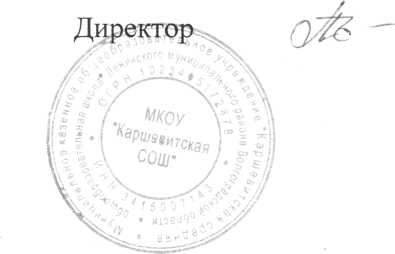 Приложение 1 приложение к приказу№ 65 от 30.08.2023г.ПОЛОЖЕНИЕо школьном волонтерском отряде «Дарим добро»1. Общие положения.1.1.Настоящее положение о школьном волонтерском отряде «Дарим добро»Муниципального  казенного общеобразовательного учреждения «Каршевитская средняя общеобразовательная школа» (далее – Положение) устанавливает основы регулирования и направления волонтерской деятельности в школе.1.2.Волонтерский отряд создается на базе школы из числа его обучающихся.1.3. Состав участников и куратор определяются приказом директора школы на основе свободного выбора.1.4. В своей деятельности волонтерский отряд руководствуется действующим законодательством Российской Федерации, настоящим Положением, приказами и распоряжениями директора школы.1.5. Деятельность отряда осуществляется в тесном сотрудничестве с администрацией школы, учителями, исполнительными органами власти, с общественными организациями, связанными с обеспечением развития и воспитания детей, дошкольными учреждениями, реабилитационными центрами.1.6.Основными принципами работы отряда являются: - Добровольность – никто не может быть принужден действовать в качестве добровольца, добровольцы действуют только по доброй воле. - Безвозмездность – труд добровольцев не оплачивается, добровольцы оказывают безвозмездную помощь и осуществляют безвозмездную работу. - Ответственность – добровольцы, взявшие на себя ту или иную работу – принимают на себя личную ответственность за ее качественное выполнение и доведение до конца. - Уважение – добровольцы уважают достоинство, особенности и культуру всех людей. - Равенство – добровольцы признают равные возможности участия каждого в коллективной деятельности. - Самосовершенствование – добровольцы признают, что добровольческая деятельность способствует их личному совершенствованию, приобретению новых знаний и навыков, проявлению способностей и возможностей, самореализации. - Нравственность – следуя в своей деятельности морально-этическим нормам, добровольцы, личным примером содействуют формированию и распространению в обществе духовно-нравственных и гуманистических ценностей. 2. Цель и задачи волонтерского отряда. 2.1. Цель: формирование ценностей в молодежной культуре, направленных на оказание социальной помощи. 2.2. Задачи: - Привлекать учащихся к решению социально значимых проектов; - Развивать позитивную мотивацию обучающихся к ведению ЗОЖ и повышению уровня культуры здоровья;- Формировать социальные навыки.3. Организация деятельности волонтерского отряда 3.1. Участники отряда организуют свою деятельность с принципами, перечисленными в п.1.6. данного Положения. 3.2. Куратор волонтерского отряда выполняет следующие функции: - организация перспективного планирования деятельности волонтерского отряда; - координирует работу участников отряда по выполнению плана деятельности; - снабжает участников отряда необходимой информацией по вопросам нормативно-правового обеспечения; - разработка социальных проектов, мероприятий, акций; - привлечение новых единомышленников к участию в волонтерской деятельности; - в конце учебного года представляет отчет о работе отряда заместителю директора по воспитательной работе. 3.3. Волонтерский отряд «Твори добро» работает в тесном контакте с учреждениями и организациями образования, здравоохранения, общественными организациями, оказывающими безвозмездную помощь нуждающимся слоям населения. 4. Права и обязанности руководителя и волонтёров отряда: 4.1 Куратор волонтерского отряда имеет право:- В целях привлечения к волонтерской деятельности подростков, молодежи и педагогов вести разъяснительную работу, основываясь на разделы данного Положения;- Обращаться за помощью к социальным партнёрам.- Отказаться от услуг волонтера, в случае невыполнения им своих обязанностей.4.2 Куратор волонтерского отряда обязан:- Организовать обучение волонтера в соответствии с выбранным направлением деятельности;- Организовать практическую деятельность волонтера;- Создать условия для выполнения волонтером принятых обязательств;- Разъяснить волонтеру его права и обязанности;- Не препятствовать отказу волонтера от участия в конкретном мероприятии в случае неуверенности последнего в своих возможностях;- Вести документацию, отражающую учет волонтеров и их деятельность. 4.3. Волонтер имеет право:  - добровольно вступать в волонтерское движение;  - добровольно выходить из состава участников волонтерского движения;  - самостоятельно планировать свою деятельность и проявлять инициативу, свободно выражать личное мнение;  - осуществлять свою деятельность исходя из своих устремлений, способностей и потребностей, если она не противоречит данному положению;  - вносить предложения при обсуждении форм и методов осуществления волонтерской деятельности в отряде, организации, с которой он сотрудничает.4.4. Волонтер обязан:  - знать и соблюдать цели, задачи и принципы своего отряда и укреплять его авторитет, поддерживать и развивать основные идеи движения;  - добросовестно выполнять порученную работу;  - посещать занятия, обучающие семинары, тренинги и так далее для повышения уровня своей подготовленности к волонтерской деятельности. 5. Основные направления и виды деятельности отряда: 5.1. Информационно-просветительское:-поддержка реализации программ по содействию формированию здорового образа жизни в подростковой и молодежной среде;-пропаганда здорового образа жизни в молодежной среде;-участие в общественно-полезной деятельности;-подведение итогов работы (анализ деятельности, мониторинг);-обеспечение участия добровольцев в мероприятиях проекта на районном уровне;-публикации в СМИ о своей деятельности.5.2. Экологическое: - организация рейдов по уборке территории школы, микрорайона, культурных мест города;- высадка зеленых насаждений.5.3. Здоровьесбережение:  - участие в соревнованиях по направленности, соответствующей деятельности волонтера.5.4. Социальное: -  оказание помощи пенсионерам, одиноким пожилым людям, детям и сверстникам, оказавшимся в трудных жизненных ситуациях; - организация просветительских и социокультурных мероприятий для детей-инвалидов, сирот, пожилых людей, инвалидов, ветеранов, многодетных семей, малообеспеченных слоев населения.5.5. Событийное: - организация и проведение календарных, конкурсных и других культурно-досуговых мероприятий; - организация и проведение тематических бесед, лекториев и др.;6. Поощрение волонтёра: 6.1.  Награждение грамотой; 6.2.  Подготовка публикации о достижениях участника волонтерского движения на сайте школы.7. Пакет документов участников волонтерского отряда:  7.1.  Приказ о создании волонтерского отряда.7.2.  Положение о волонтерском отряде «Твори добро».7.3.  План работы, согласованный с заместителем директора по воспитательной работе школы.7.4. Копилка интересных дел (описание реализованных проектов).7.5. Мониторинг деятельности отряда.